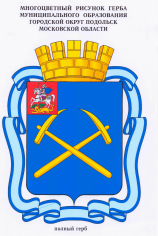 СОВЕТ ДЕПУТАТОВГОРОДСКОГО ОКРУГА ПОДОЛЬСК МОСКОВСКОЙ ОБЛАСТИРЕШЕНИЕот ___ октября 2018г.   № 53/__О внесении изменения в решение Совета депутатов Городского округа Подольск от 22.02.2018 № 44/8 «Об утверждении Перечня имущества, планируемого к приему в муниципальную собственность муниципального образования «Городской округ Подольск Московской области» из собственности Московской области»	В соответствии с Федеральным законом от 06.10.2003 № 131-ФЗ «Об общих принципах организации местного самоуправления в Российской Федерации», Уставом муниципального образования «Городской округ Подольск Московской области»            Совет депутатов Городского округа Подольск решил:	1. Внести в решение Совета депутатов Городского округа Подольск от 22.02.2018 № 44/8 «Об утверждении Перечня имущества, планируемого к приему в муниципальную собственность муниципального образования «Городской округ Подольск Московской области» из собственности Московской области» (далее – решение) следующее изменение:	1.1. приложение к решению изложить в новой редакции (приложение).           2. Контроль за выполнением решения возложить на постоянную депутатскую комиссию по вопросам перспективного развития территории, муниципальной собственности и земельным отношениям (Ушанева Л.В.).Председатель Совета депутатов                                      Глава  Городского округа                                                   Городского  округа   Подольск                                                                     Подольск                                   Д.Н. Машков                                                               Н.И. ПестовПриложение                                                                                                                                                 к решению Совета депутатов Городского округа Подольск                                                                от __________________ № _________Перечень имущества, планируемого к приему в муниципальную собственность муниципального образования  «Городской округ Подольск Московской области» из собственности Московской областиПеречень имущества, планируемого к приему в муниципальную собственность муниципального образования  «Городской округ Подольск Московской области» из собственности Московской областиПеречень имущества, планируемого к приему в муниципальную собственность муниципального образования  «Городской округ Подольск Московской области» из собственности Московской областиПеречень имущества, планируемого к приему в муниципальную собственность муниципального образования  «Городской округ Подольск Московской области» из собственности Московской областиПеречень имущества, планируемого к приему в муниципальную собственность муниципального образования  «Городской округ Подольск Московской области» из собственности Московской областиПолное наименование организацииАдрес места нахождения организации, ИНН организацииНаименование имуществаАдрес места нахождения имуществаИндивидуализирующие характеристики имущества (инвентарный номер имущества)1. Государственное бюджетное образовательное учреждение высшего образования Московской области «Академия социального управления»129344, г. Москва,          ул. Енисейская, д. 3, корп. 3                                        ИНН 7716237532Базовое рабочее место обучающегося образовательного учреждения основного общего образования, ограничения здоровья которого позволяют использовать стандартные инструменты клавиатурного ввода, управления и зрительного восприятия с экрана в составе:142152 Московская область, Городской округ Подольск, д. Федюково, ул. СтроителейСпециализированный программно-технический комплекс.1012400303Ноутбук Acer TMP455-M-34014G50Makk - 1 шт.Мышь А4 OP-720 3D silver optical USB - 1 шт.Цифровой микроскоп Levenhuk - 1 шт.1012400345USB разветвитель D-Link - 1 шт.Наушники с микрофоном SVEN - 1 шт.Сетевой фильтр SVEN - 1 шт.Программное обеспечение для программирования роботов с функцией обучения конструированию и программированию (текстовый редактор на базе языка программирования «Си», предназначенный для программирования контроллера конструктора по началам прикладной информатики и робототехники) -            1 шт.Образовательный робототехнический модуль с джойстиком управления - 1 шт.1012400396Программное обеспечение (лицензия на одно рабочее место - специализированный программно-технический комплекс) для изучения предметов по всему курсу начальной, основной и старшей школы. (Набор дисков для 5 - 11 классов) - 1 шт.Базовое рабочее место педагогического работника образовательного учреждения основного общего образования в составе:Специализированный программно-технический комплекс.1012400428Ноутбук Acer TMP455-M-34014G50Makk - 1 шт.Мышь А4 OP-720 3D silver optical USB - 1 шт.Цифровой микроскоп Levenhuk - 1 шт.1012400458USB разветвитель D-Link - 1 шт.Наушники с микрофоном SVEN - 1 шт.Микрофон SVEN - 1 шт.Колонки SVEN - 1 шт.1012400518Веб-камера SVEN - 1 шт.Сетевой фильтр SVEN - 1 шт.Программное обеспечение для программирования роботов с функцией обучения конструированию и программированию (текстовый редактор на базе языка программирования "Си", предназначенный для программирования контроллера конструктора по началам прикладной информатики и робототехники) -     1 шт.Образовательный робототехнический модуль с джойстиком управления1012400488Программное обеспечение (лицензия на одно рабочее место - специализированный программно-технический комплекс) для изучения предметов по всему курсу начальной, основной и старшей школы. (Набор дисков для 5 - 11 классов) - 1 шт.